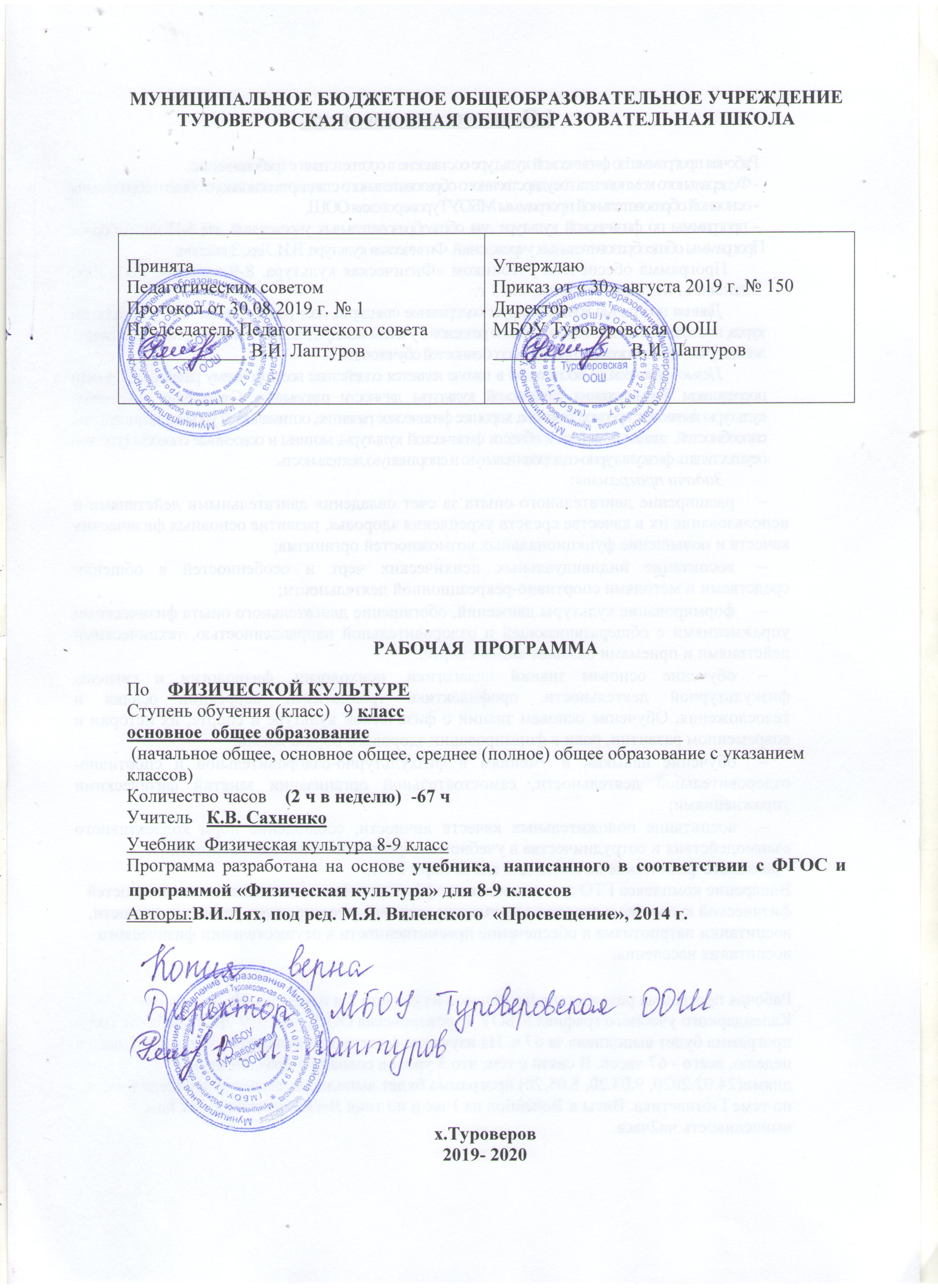 1.Пояснительная записка.Рабочая программа по физической культуре составлена в соответствии с требованиями::- Федерального компонента государственного образовательного стандарта основного общего образования- основной образовательной программы МБОУТуроверовская ООШ:- программы по физической культуре для общеобразовательных учреждений для 5-11 кл., (Сборник Программы общеобразовательных учреждений. Физическая культура. В.И. Лях, Зданевич.       Программа обеспечена учебником «Физическая культура. 8-9 классы», В.И. Лях, Зданевич., М., Просвещение, .Данная программа конкретизирует содержание стандарта, дает распределение часов по разделам курса, последовательность изучения тем и разделов с учетом межпредметных и внутрипредметных связей, логики учебного процесса, возрастных особенностей обучающихся.Целью физического воспитания в школе является содействие всестороннему развитию личности посредством формирования физической культуры личности школьника. Слагаемыми физической культуры являются: крепкое здоровье, хорошее физическое развитие, оптимальный уровень двигательных способностей, знания и навыки в области физической культуры, мотивы и освоенные способы (умения) осуществлять физкультурно-оздоровительную и спортивную деятельность.Задачи программы:расширение двигательного опыта за счет овладения двигательными действиями и использование их в качестве средств укрепления здоровья, развитие основных физических качеств и повышение функциональных возможностей организма;воспитание индивидуальных психических черт и особенностей в общении средствами и методами спортивно-рекреационной деятельности;формирование культуры движений, обогащение двигательного опыта физическими упражнениями с общеразвивающей и оздоровительной направленностью, техническими действиями и приемами базовых видов спорта;обучение основам знаний педагогики, психологии, физиологии и гигиены физкультурной деятельности, профилактики травматизма, коррекции осанки и телосложения. Обучение основам знаний о физической культуре и спорте, их истории и современном развитии, роли в формировании здорового образа жизни;обучение навыкам и умениям в физкультурно-оздоровительной и спортивно-оздоровительной деятельности, самостоятельной организации занятий физическими упражнениями;воспитание положительных качеств личности, соблюдение норм коллективного взаимодействия и сотрудничества в учебной и соревновательной деятельности.- развивать физические качества для сдачи норм ГТО. Внедрение комплекса ГТО для  повышения эффективности использования возможностей физической культуры и спорта в укреплении здоровья, всестороннем развитии личности, воспитании патриотизма и обеспечение преемственности в осуществлении физического воспитания населения.Рабочая программа разработана на 70 часов из расчета 2 ч в неделю. На основании Календарного учебного графика МБОУ Туроверовская ООШ  на 2019-2020 учебный  год программа будет выполнена за 67 ч. На изучение физической культуры  отводится 2 часа в неделю, всего - 67 часов. В связи с тем, что 3 уроков совпали с праздничными днями(24.02.2020, 9.03.20, 5.05.20) программа будет выполнена за счет уменьшения часов по теме Гимнастика. Висы и Волейбол на 1час и по теме Легкая атлетика. Бег на выносливость.на2часа.2. Планируемые результаты освоения предметаЛичностные результаты освоения учебного предмета «Физическая культура»рассмотрение физической культуры как явление культуры, выделение исторических этапов её развития, характеристика основных направлений и форм её организации в современном обществе;характеристика основ здорового образа жизни, раскрытие его, взаимосвязь со здоровьем, гармоничным физическим развитием и физической подготовленностью, формирование качеств личности и профилактика вредных привычек;определение базовых понятий и терминов физической культуры, применение их в процессе совместных занятий физическими упражнениями со своими сверстниками; разработка самостоятельных занятий, определение их направленности и формулирование задачи;Метапредметные результаты освоения учебного предмета «Физическая культура»Выпускник научится:использовать занятия физической культурой, спортивные игры и спортивные соревнования для организации индивидуального отдыха и досуга, укрепления собственного здоровья, повышения уровня физических кондиций;составлять комплексы физических упражнений оздоровительной, тренирующей и корригирующей направленности, подбирать индивидуальную нагрузку с учётом функциональных особенностей и возможностей собственного организма;классифицировать физические упражнения по их функциональной направленности, планировать их последовательность и дозировку в процессе самостоятельных занятий по укреплению здоровья и развитию физических качеств;самостоятельно проводить занятия по обучению двигательным действиям, анализировать особенности их выполнения, выявлять ошибки и своевременно устранять их;тестировать показатели физического развития и основных физических качеств, сравнивать их с возрастными стандартами, контролировать особенности их динамики в процессе самостоятельных занятий физической подготовкой;взаимодействовать со сверстниками в условиях самостоятельной учебной деятельности, оказывать помощь в организации и проведении занятий, освоении новых двигательных действий, развитии физических качеств, тестировании физического развития и физической подготовленности.Выпускник получит возможность научиться:вести дневник по физкультурной деятельности, включать в него оформление планов проведения самостоятельных занятий физическими упражнениями разной функциональной направленности, данные контроля динамики индивидуального физического развития и физической подготовленности;проводить восстановительные мероприятия с использованием банных процедур и сеансов оздоровительного массажа.Физическое совершенствованиеВыпускник научится:• выполнять комплексы упражнений по профилактике утомления и перенапряжения организма, повышению его работоспособности в процессе трудовой и учебной деятельности;•      выполнять общеразвивающие упражнения, целенаправленно воздействующие на развитие основных физических качеств (силы, быстроты, выносливости, гибкости и координации);• выполнять акробатические комбинации из числа хорошо освоенных упражнений;•    выполнять гимнастические комбинации на спортивных снарядах из числа хорошо освоенных упражнений;•    выполнять легкоатлетические упражнения в беге и прыжках (в высоту и длину);•   выполнять передвижения на лыжах скользящими способами ходьбы, демонстрировать технику умения последовательно чередовать их в процессе прохождения тренировочных дистанций (для снежных регионов России);•     выполнять спуски и торможения на лыжах с пологого склона одним из разученных способов;•      выполнять основные технические действия и приёмы игры в футбол, волейбол, баскетбол в условиях учебной и игровой деятельности;•      выполнять тестовые упражнения на оценку уровня индивидуального развития основных физических качеств.Выпускник получит возможность научиться:• выполнять комплексы упражнений лечебной физической культуры с учётом имеющихся индивидуальных нарушений в показателях здоровья;•   преодолевать естественные и искусственные препятствия с помощью разнообразных способов лазанья, прыжков и бега;•    осуществлять судейство по одному из осваиваемых видов спортВыполнять нормы ГТО3. Содержание учебного предметаТеоретическая частьЗнания о физической культуре. Физическая культура и спорт в современном обществе. История зарождения современных Олимпийских игр, их роль и значение в развитии мировой цивилизации.       Базовые понятия физической культуры. Здоровый образ жизни, роль и значение физической культуры в его формировании. Вредные привычки и их пагубное влияние на физическое, психическое и социальное здоровье человека, роль и значение занятий физической культурой в профилактике вредных привычек. Прикладно-ориентированная физическая подготовка как система тренировочных занятий для освоения профессиональной деятельности, всестороннего и гармоничного физического совершенствования. Физическая культура человека. Правила организации и планирования режима дня с учетом дневной и недельной динамики работоспособности. Правила планирования активного отдыха и его основных форм с учетом особенностей учебной (трудовой) деятельности, индивидуального образа жизни. Правила и гигиенические требования к проведению водных процедур. Правила оказания доврачебной помощи во время занятий физической культурой и в условиях активного отдыха.Способы двигательной (физкультурной) деятельности.      Организация и проведение занятий физической культурой. Соблюдение требований безопасности и оказания доврачебной помощи (при укусах, отравлениях, царапинах, ссадинах и потертостях, ушибах и других травмах).       Последовательное выполнение всех частей занятий прикладной подготовкой. Наблюдение за режимами нагрузки (по частоте сердечных сокращений) и показателями (внешними и внутренними) самочувствия во время занятий.       Оценка эффективности занятий физической культурой. Ведение дневника самонаблюдения: регистрация по учебным четвертям динамики показателей физического развития и физической подготовленности; еженедельное обновление комплексов утренней зарядки и физкультминуток, содержания домашних занятий, результатов тестирования функционального состояния организма.Физкультурно-оздоровительная деятельность. Комплексы упражнений для формирования правильной осанки с учетом индивидуальных особенностей физического развития и полового созревания. Комплексы упражнений утренней зарядки. Комплексы дыхательной гимнастики и гимнастики для глаз. Комплексы упражнений для регулирования массы тела и коррекции фигуры с учетом индивидуальных особенностей физического развития.Практическая часть.Физическое совершенствованиеСпортивно-оздоровительная деятельность с общеразвивающей направленностью.Легкая атлетика:Бег на короткие дистанции:Бег  на 60м;Эстафетный бег.Старты: высокий, с опорой на одну руку, низкий с последующим ускорением на 5-8м.Бег на средние дистанции:Бег на 800 и 1000м.Бег на длинные дистанции:Бег на 2000м. (девочки);Бег на 3000м. (мальчики).Прыжок в длину с разбега способом «согнув ноги»Прыжок в высоту с разбега способом «перешагивание».Метание малого мяча на дальность с разбега 10 – 14 шагов в коридор 10м.Развитие двигательных качеств:Быстрота:Эстафеты на короткие дистанции;Бег с ускорением по сигналу.Силовые качества:Комплексы общеразвивающих упражнений с локальным воздействием на отдельные мышечные группы;Разнообразные прыжковые упражнения;Силовые упражнения методом круговой тренировки.Ловкость:Индивидуальные комплексы упражнений на дифференцировку пространственных, временных и динамичных параметров (развитие чувства пространства, чувства времени, дифференцирования личных усилий).Кроссовая подготовка (региональный компонент):Групповой бег по пересеченной местности;Бег переменной интенсивности до 10 мин (девушки) и до 17 мин (юноши).Развитие двигательных качеств:Выносливость.Гимнастика:Упражнения на низкой и средней перекладине:Упражнения на перекладине (юноши): из стойки спиной к перекладине вис стоя сзади согнувшись, толчком ног вис согнувшись сзади; вис на согнутых ногах. Гимнастическая комбинация, составленная из разученных упражнений и с учетом индивидуальной физической и технической подготовленности.Акробатика:Из основной стойки кувырок вперед в стойку на лопатках; кувырок назад в упор ноги врозь, длинный кувырок вперед с 3 шагов разбега, махом одной толчком другой; стойка на голове и плечах; опускание в «мост»; из стойки на лопатках группировка и переворот назад через голову в упор присев. Акробатическая комбинация из ранее изученных элементов.Упражнения на гимнастическом бревне: танцевальные шаги (полька), ходьба со взмахами ног и поворотами; соскок из упора стоя на колене в стойку боком к бревну. Гимнастическая комбинация, составленная из разученных упражнений и с учетом индивидуальной физической и технической подготовленности.Опорный прыжок:Прыжок через гимнастического козла в длину – «ноги врозь».Развитие двигательных качеств:Силовые качества:Комплексы общеразвивающих упражнений с локальным воздействием на отдельные мышечные группы;Разнообразные прыжковые упражнения;Гимнастические упражнения с дополнительными отягощениями;Силовые упражнения методом круговой тренировки.Гибкость:Индивидуальные комплексы упражнений избирательного воздействия, направленные на поддержание и улучшения показателей гибкости и подвижности в суставах.Ловкость:Индивидуальные комплексы упражнений на дифференцировку пространственных, временных и динамичных параметров (развитие чувства пространства, чувства времени, дифференцирования личных усилий).Подвижные игры и гимнастические эстафеты:С отягощением, с предметами и без предметов.Спортивные игры:Баскетбол Ловля мяча с полуотскока;Ловля высоко летящего мяча;Бросок в прыжке со средней и дальней дистанции;Бросок с места одной сверху с дальней дистанции;Тактические действия:Командные действия в защите;Командные действия в нападении.Технико-тактические действия в нападении (быстрое нападение) и защите (перехват мяча; борьба за мяч, не попавший в корзину). Игра в баскетбол по правилам.Волейбол. Передача мяча у сетки;Передача в прыжке через сетку;Передача мяча сверху, стоя спиной к цели.Нижняя прямая подача в заданную часть площадки.Нападающий удар:Игра в нападении в зоне 3;Игра в защите;Игра с изменением позиций;взаимодействие игроков передней линии в нападении; взаимодействие игроков задней линии при приеме мяча от нижней подачи; взаимодействие игроков задней и передней линии в нападении при приеме подачи. Игра в волейбол по правилам.Развитие координационных способностей:Упражнения по совершенствованию  техники перемещений и владению мячом; Бег с изменением направления; Развитие скоростно-силовых качеств:Челночный бег Упражнения на быстроту и точность реакций;Прыжки в заданном режиме;Всевозможные упражнения с мячом.Бег с ускорением;Бег с изменением направления, темпа, ритма из различных положений;Подвижные игры;Эстафеты с мячом и без мяча;Развитие выносливости:Эстафеты;Круговые тренировки;Подвижные игры с мячом;Двухсторонние игры до 12 мин.Развитие физических качеств:силы:Игровые упражнения с набивными мячами;Броски мяча в цель и на дальность.выносливости:Эстафеты;Круговые тренировки;Подвижные игры с мячом;Двухсторонние игры до 12 мин.скоростных и скоростно-силовых способностей:Бег с ускорением;Бег с изменением направления, темпа, ритма из различных положений;Подвижные игры;Эстафеты с мячом и без мяча;Игровые упражнения с набивными мячами;Броски мяча в цель и на дальность.Требования к уровню подготовки выпускников основной школы.В результате освоения физической культуры выпускник основной школы должен: Знать/понимать-  роль физической культуры и спорта в формировании здорового образа жизни, организа-ции активного отдыха и профилактики вредных привычек; -  основы формирования двигательных действий и развития физических качеств; -  способы закаливания организма и основные приемы самомассажа; уметь-  составлять и выполнять комплексы упражнений утренней и корригирующей гимнастики сучетом индивидуальных особенностей организма; -  выполнять акробатические, гимнастические, легкоатлетические упражнения(комбинации), технические действия спортивных игр; -  выполнять комплексы общеразвивающих упражнений на развитие основных физических ка-честв, адаптивной(лечебной) физической культуры с учетом состояния здоровья и физической подго-товленности; -  осуществлять наблюдения за своим физическим развитием и физической подготовленно-стью, контроль за техникой выполнения двигательных действий и режимами физической нагрузки; -  соблюдать безопасность при выполнении физических упражнений и проведении туристиче-ских походов; -  осуществлять судейство школьных соревнований по одному из программных видов спорта; использовать  приобретенные  знания и умения в практической  деятельности и повсе-дневной  жизни для-  проведения самостоятельных занятий по формированию индивидуального телосложения икоррекции осанки, развитию физических  качеств,  совершенствованию  техники  движений; -  включения занятий физической культурой и спортом в активный отдых и досуг.Основное общее образование завершается обязательной итоговой государственной аттестацией выпускников. Обучающиеся, завершившие основное общее образование и выполнившие в полном объеме требования к уровню подготовки выпускников, вправе продолжить обучение на ступенях среднего (полного) общего, начального или среднего профессионального образования.    4. Календарно – тематическое планирование по рабочей программе физической культуры при 2-х урочныхзанятиях в неделю в 9 классе. 2019-2020уч.год5. Оценочный материал по всем видам контроля по предмету Физическая культураIV четверть1. Легкая атлетикаБег 60 и 1000 метров;Кросс 1500, 2000 метров;Прыжки в длину с разбега;Прыжки в длину с места;Прыжки в высоту;Метание мяча на дальность.Челночный бег 3х10.ИТОГОВЫЙ КОНТРОЛЬ на конец учебного года:бег 60м;прыжки в длину с места;подтягивание.Демонстрировать№урокап/пДата проведенияДата проведенияТема урокаОсновные виды учебной деятельностиОсновные виды учебной деятельностиКоличество часовКоличество часов№урокап/ппо планупо фактуТема урокаОсновные виды учебной деятельностиОсновные виды учебной деятельностиКоличество часовКоличество часовЛёгкая атлетика (18 ч)Лёгкая атлетика (18 ч)Лёгкая атлетика (18 ч)Лёгкая атлетика (18 ч)Лёгкая атлетика (18 ч)Лёгкая атлетика (18 ч)Лёгкая атлетика (18 ч)Лёгкая атлетика (18 ч)1.3.09Спринтерский бег(5 часов).Низкий старт (до 30 м). Стартовый разгон. Бег по дистанции (70-80 м). Эстафетный бег. ОРУ. Специальные беговые упражнения. Инструктаж по ТБ. Развитее скоростных качеств.Низкий старт (до 30 м). Стартовый разгон. Бег по дистанции (70-80 м). Эстафетный бег. ОРУ. Специальные беговые упражнения. Инструктаж по ТБ. Развитее скоростных качеств.1 1 2.5.09Спринтерский бег(5 часов).Низкий старт (до 30 м). Бег по дистанции (70-80 м). Эстафетный бег. ОРУ. Специальные беговые упражнения. Развитее скоростных качеств. Основы обучения двигательным действиям.Низкий старт (до 30 м). Бег по дистанции (70-80 м). Эстафетный бег. ОРУ. Специальные беговые упражнения. Развитее скоростных качеств. Основы обучения двигательным действиям.113.10.09Спринтерский бег(5 часов).Низкий старт (до 30 м). Бег по дистанции (70-80 м). Эстафетный бег, передача эстафетной палочки. ОРУ. Специальные беговые упражнения. Развитее скоростных качеств для сдачи норм ГТО.Низкий старт (до 30 м). Бег по дистанции (70-80 м). Эстафетный бег, передача эстафетной палочки. ОРУ. Специальные беговые упражнения. Развитее скоростных качеств для сдачи норм ГТО.114.12.09Спринтерский бег(5 часов).Низкий старт (30-40м). Бег по дистанции (70-80 м). Финиширование. Эстафетный бег (круговая эстафета). ОРУ. Специальные беговые упражнения. Развитее скоростных качеств для сдачи норм ГТО.Низкий старт (30-40м). Бег по дистанции (70-80 м). Финиширование. Эстафетный бег (круговая эстафета). ОРУ. Специальные беговые упражнения. Развитее скоростных качеств для сдачи норм ГТО.115.17.09Спринтерский бег(5 часов).Зачет. Сдача контрольного норматива:Бег на результат (60м). ОРУ. Специальные беговые упражнения. Развитее скоростных качеств. Зачет. Сдача контрольного норматива:Бег на результат (60м). ОРУ. Специальные беговые упражнения. Развитее скоростных качеств. 116.19.09Прыжок в длину с разбега(5 часов).Прыжок в длину с 11 – 13 беговых шагов. Подбор разбега. Метание теннисного мяча на дальность с места. ОРУ. Специальные беговые упражнения. Развитие скоростно-силовых качеств. История отечественного спорта.Прыжок в длину с 11 – 13 беговых шагов. Подбор разбега. Метание теннисного мяча на дальность с места. ОРУ. Специальные беговые упражнения. Развитие скоростно-силовых качеств. История отечественного спорта.117.24.09Прыжок в длину с разбега(5 часов).Прыжок в длину с 11 – 13 беговых шагов способом «Согнув ноги». Отталкивание. Метание мяча (150 г) на дальность с 5 – 6 шагов. ОРУ. Специальные беговые упражнения. Развитие скоростно-силовых качеств для сдачи норм ГТО.Прыжок в длину с 11 – 13 беговых шагов способом «Согнув ноги». Отталкивание. Метание мяча (150 г) на дальность с 5 – 6 шагов. ОРУ. Специальные беговые упражнения. Развитие скоростно-силовых качеств для сдачи норм ГТО.118.26.09Прыжок в длину с разбега(5 часов).Прыжок в длину с 11 – 13 беговых шагов способом «Согнув ноги». Отталкивание. Метание мяча (150 г) на дальность с 5 – 6 шагов. ОРУ. Специальные беговые упражнения. Развитие скоростно-силовых качеств для сдачи норм ГТО.Прыжок в длину с 11 – 13 беговых шагов способом «Согнув ноги». Отталкивание. Метание мяча (150 г) на дальность с 5 – 6 шагов. ОРУ. Специальные беговые упражнения. Развитие скоростно-силовых качеств для сдачи норм ГТО.1191.10Прыжок в длину с разбега(5 часов).Прыжок в длину с 11 – 13 беговых шагов. Фаза полёта. Приземление Метание мяча (150 г) на дальность с 5 – 6 шагов. ОРУ. Специальные беговые упражнения. Развитие скоростно-силовых качеств.Прыжок в длину с 11 – 13 беговых шагов. Фаза полёта. Приземление Метание мяча (150 г) на дальность с 5 – 6 шагов. ОРУ. Специальные беговые упражнения. Развитие скоростно-силовых качеств.11103.10Прыжок в длину с разбега(5 часов).Зачет. Сдача контрольного норматива: Прыжок в длину на результат. Техника выполнения метания мяча с разбега.Зачет. Сдача контрольного норматива: Прыжок в длину на результат. Техника выполнения метания мяча с разбега.11118.10Бег на средние дистанции (4 часа).Бег (1500 м – д.; 2000 м – м.). ОРУ. Специальные беговые упражнения. Спортивная игра «Футбол».Бег (1500 м – д.; 2000 м – м.). ОРУ. Специальные беговые упражнения. Спортивная игра «Футбол».111210.10Бег на средние дистанции (4 часа).Бег (1500 м – д.; 2000 м – м.). ОРУ. Специальные беговые упражнения. Спортивная игра «Футбол».Бег (1500 м – д.; 2000 м – м.). ОРУ. Специальные беговые упражнения. Спортивная игра «Футбол».111315.10Бег на средние дистанции (4 часа).Бег (1500 м – д.; 2000 м – м.). ОРУ. Специальные беговые упражнения. Спортивная игра «Футбол».Бег (1500 м – д.; 2000 м – м.). ОРУ. Специальные беговые упражнения. Спортивная игра «Футбол».111417.10Бег на средние дистанции (4 часа).Зачет. Сдача контрольного норматива: Бег (1500 м – д.; 2000 м – м.).Правила соревнований. Развитие выносливости. Зачет. Сдача контрольного норматива: Бег (1500 м – д.; 2000 м – м.).Правила соревнований. Развитие выносливости. 111522.10Бег по пересечённой местности(4 часа).Бег (15 минут). Преодоление горизонтальных препятствий. ОРУ. Специальные беговые упражнения. Спортивная игра «Футбол». Развитие выносливости. Правила использования легкоатлетических упражнений для развития выносливости.Бег (15 минут). Преодоление горизонтальных препятствий. ОРУ. Специальные беговые упражнения. Спортивная игра «Футбол». Развитие выносливости. Правила использования легкоатлетических упражнений для развития выносливости.111624.10Бег по пересечённой местности(4 часа).Бег (16 минут). Преодоление горизонтальных препятствий. ОРУ. Специальные беговые упражнения. Спортивная игра «Футбол». Развитие выносливости для сдачи норм ГТО.Бег (16 минут). Преодоление горизонтальных препятствий. ОРУ. Специальные беговые упражнения. Спортивная игра «Футбол». Развитие выносливости для сдачи норм ГТО.111729.10Бег по пересечённой местности(4 часа).Бег (16 минут). Преодоление горизонтальных препятствий. ОРУ. Специальные беговые упражнения. Спортивная игра «Футбол». Развитие выносливости для сдачи норм ГТО.Бег (16 минут). Преодоление горизонтальных препятствий. ОРУ. Специальные беговые упражнения. Спортивная игра «Футбол». Развитие выносливости для сдачи норм ГТО.111831.10Зачет. Сдача контрольного норматива:Бег (3 км)-м, (2 км)- д. ОРУ. Специальные беговые упражнения. Развитие выносливости.Зачет. Сдача контрольного норматива:Бег (3 км)-м, (2 км)- д. ОРУ. Специальные беговые упражнения. Развитие выносливости.112 четверть Гимнастика(14ч)2 четверть Гимнастика(14ч)2 четверть Гимнастика(14ч)2 четверть Гимнастика(14ч)2 четверть Гимнастика(14ч)2 четверть Гимнастика(14ч)2 четверть Гимнастика(14ч)2 четверть Гимнастика(14ч)1912.11Висы(5 часов).Переход с шага на месте на ходьбу в колонне. ОРУ на месте. Подтягивания в висе. Подъём переворотом силой (м). Подъём переворотом махом (д.). Упражнения на гимнастической скамейке. Развитие силовых качеств. Инструктаж по ТБ.Переход с шага на месте на ходьбу в колонне. ОРУ на месте. Подтягивания в висе. Подъём переворотом силой (м). Подъём переворотом махом (д.). Упражнения на гимнастической скамейке. Развитие силовых качеств. Инструктаж по ТБ.112014.11Висы(5 часов).Переход с шага на месте на ходьбу в колонне. ОРУ на месте. Подтягивания в висе. Подъём переворотом силой (м). Подъём переворотом махом (д.). Упражнения на гимнастической скамейке. Развитие силовых качеств для сдачи норм ГТО. Инструктаж по ТБ.Переход с шага на месте на ходьбу в колонне. ОРУ на месте. Подтягивания в висе. Подъём переворотом силой (м). Подъём переворотом махом (д.). Упражнения на гимнастической скамейке. Развитие силовых качеств для сдачи норм ГТО. Инструктаж по ТБ.112119.11Висы(5 часов).Переход с шага на месте на ходьбу в колонне. ОРУ на месте. Подтягивания в висе. Подъём переворотом силой (м). Подъём переворотом махом (д.).  Упражнения на гимнастической скамейке. Развитие силовых качеств для сдачи норм ГТО. Изложение взглядов и отношений к физической культуре, к её ценностям.Переход с шага на месте на ходьбу в колонне. ОРУ на месте. Подтягивания в висе. Подъём переворотом силой (м). Подъём переворотом махом (д.).  Упражнения на гимнастической скамейке. Развитие силовых качеств для сдачи норм ГТО. Изложение взглядов и отношений к физической культуре, к её ценностям.112221.11Висы(5 часов).Переход с шага на месте на ходьбу в колонне. ОРУ на месте. Подтягивания в висе. Подъём переворотом силой (м). Подъём переворотом махом (д.).  Упражнения на гимнастической скамейке. Развитие силовых качеств. Изложение взглядов и отношений к физической культуре, к её ценностям.Переход с шага на месте на ходьбу в колонне. ОРУ на месте. Подтягивания в висе. Подъём переворотом силой (м). Подъём переворотом махом (д.).  Упражнения на гимнастической скамейке. Развитие силовых качеств. Изложение взглядов и отношений к физической культуре, к её ценностям.112326.11Висы(5 часов).Зачет. Сдача контрольного норматива:Техника выполнения подъёма переворотом. Подтягивания в висе. Выполнение комплекса ОРУ с гимнастической палкой.Зачет. Сдача контрольного норматива:Техника выполнения подъёма переворотом. Подтягивания в висе. Выполнение комплекса ОРУ с гимнастической палкой.112428.11Опорный прыжок (4 часа).Перестроение из колонны по одному в колонну по два, четыре в движении.  ОРУ с предметами. Прыжок способом «ноги врозь» (м.). Прыжок боком с поворотом на 90 градусов (д). Эстафеты. Лазание по канату в два приёма. Развитие скоростно-силовых качеств для сдачи норм ГТО.Перестроение из колонны по одному в колонну по два, четыре в движении.  ОРУ с предметами. Прыжок способом «ноги врозь» (м.). Прыжок боком с поворотом на 90 градусов (д). Эстафеты. Лазание по канату в два приёма. Развитие скоростно-силовых качеств для сдачи норм ГТО.11253.12Опорный прыжок (4 часа).Перестроение из колонны по одному в колонну по два, четыре в движении.  ОРУ с предметами. Прыжок способом «ноги врозь» (м.). Прыжок боком с поворотом на 90 градусов (д). Эстафеты. Лазание по канату в два приёма. Развитие скоростно-силовых качеств  для сдачи норм ГТО.Перестроение из колонны по одному в колонну по два, четыре в движении.  ОРУ с предметами. Прыжок способом «ноги врозь» (м.). Прыжок боком с поворотом на 90 градусов (д). Эстафеты. Лазание по канату в два приёма. Развитие скоростно-силовых качеств  для сдачи норм ГТО.11265.12Опорный прыжок (4 часа).Выполнение команды «Прямо!». Повороты направо, налево, в движении. ОРУ с мячами. Прыжок способом «согнув ноги» (м.). Прыжок боком с поворотом на 90 градусов. Эстафеты. Развитие скоростно-силовых качеств.Выполнение команды «Прямо!». Повороты направо, налево, в движении. ОРУ с мячами. Прыжок способом «согнув ноги» (м.). Прыжок боком с поворотом на 90 градусов. Эстафеты. Развитие скоростно-силовых качеств.112710.12Опорный прыжок (4 часа).Зачет. Сдача контрольного норматива: Опорный прыжок. Прыжок боком с поворотом на 90 градусов. ОРУ с мячами.  Эстафеты. Развитие скоростно-силовых качеств.Зачет. Сдача контрольного норматива: Опорный прыжок. Прыжок боком с поворотом на 90 градусов. ОРУ с мячами.  Эстафеты. Развитие скоростно-силовых качеств.112812.12Акробатика(5 часов).Из упора присев стойка на руках и голове (м). Равновесие на одной. Кувырок назад в полушпагат (д). ОРУ в движении. Развитие координационных качеств.Из упора присев стойка на руках и голове (м). Равновесие на одной. Кувырок назад в полушпагат (д). ОРУ в движении. Развитие координационных качеств.112917.12Акробатика(5 часов).Длинный кувырок с трёх шагов разбега (м.). Равновесие на одной руке. Кувырок назад в полушпагат (д). ОРУ в движении. Развитие координационных качеств для сдачи норм ГТО.Длинный кувырок с трёх шагов разбега (м.). Равновесие на одной руке. Кувырок назад в полушпагат (д). ОРУ в движении. Развитие координационных качеств для сдачи норм ГТО.113019.12Акробатика(5 часов).Длинный кувырок с трёх шагов разбега (м.). Равновесие на одной. Кувырок назад в полушпагат (д). ОРУ в движении. Развитие координационных качеств для сдачи норм ГТО.Длинный кувырок с трёх шагов разбега (м.). Равновесие на одной. Кувырок назад в полушпагат (д). ОРУ в движении. Развитие координационных качеств для сдачи норм ГТО.113124.12Акробатика(5 часов).Кувырок назад и вперёд, длинный кувырок  с трёх шагов разбега (м.). Равновесие на одной. Мост и поворот в упор на одно колено. ОРУ с мячом. Развитие координационных качеств.Кувырок назад и вперёд, длинный кувырок  с трёх шагов разбега (м.). Равновесие на одной. Мост и поворот в упор на одно колено. ОРУ с мячом. Развитие координационных качеств.113226.12Акробатика(5 часов).Зачет. Сдача контрольного норматива: Акробатическая комбинация. Длинный кувырок с трёх шагов разбега (м.). Равновесие на одной . Кувырок назад в полушпагат (д). ОРУ в движении. Развитие координационных качеств.Зачет. Сдача контрольного норматива: Акробатическая комбинация. Длинный кувырок с трёх шагов разбега (м.). Равновесие на одной . Кувырок назад в полушпагат (д). ОРУ в движении. Развитие координационных качеств.113 четверть Спортивные игры(40 ч)3 четверть Спортивные игры(40 ч)3 четверть Спортивные игры(40 ч)3 четверть Спортивные игры(40 ч)3 четверть Спортивные игры(40 ч)3 четверть Спортивные игры(40 ч)3 четверть Спортивные игры(40 ч)3 четверть Спортивные игры(40 ч)3314.01Волейбол (20 часов).Стойки и передвижения игрока.Передача мяча сверху двумя руками в прыжке в парах. Нападающий удар при встречных передачах. Нижняя прямая подача, приём подачи. Учебная игра. Развитие координационных способностей. Инструктаж по Т.Б.Стойки и передвижения игрока.Передача мяча сверху двумя руками в прыжке в парах. Нападающий удар при встречных передачах. Нижняя прямая подача, приём подачи. Учебная игра. Развитие координационных способностей. Инструктаж по Т.Б.113416.01Волейбол (20 часов).Стойки и передвижения игрока.Передача мяча сверху двумя руками в прыжке в парах. Нападающий удар при встречных передачах. Нижняя прямая подача, приём подачи. Учебная игра. Развитие координационных способностей. Инструктаж по Т.Б.Стойки и передвижения игрока.Передача мяча сверху двумя руками в прыжке в парах. Нападающий удар при встречных передачах. Нижняя прямая подача, приём подачи. Учебная игра. Развитие координационных способностей. Инструктаж по Т.Б.113521.01Волейбол (20 часов).Стойки и передвижения игрока. Передача мяча сверху двумя руками в прыжке в парах через зону. Нападающий удар при встречных передачах. Нижняя прямая подача, приём подачи. Учебная игра. Развитие координационных способностей.Стойки и передвижения игрока. Передача мяча сверху двумя руками в прыжке в парах через зону. Нападающий удар при встречных передачах. Нижняя прямая подача, приём подачи. Учебная игра. Развитие координационных способностей.113623.01Волейбол (20 часов).Стойки и передвижения игрока. Передача мяча сверху двумя руками в прыжке в парах через зону. Нападающий удар при встречных передачах. Нижняя прямая подача, приём подачи. Учебная игра. Развитие координационных способностей.Стойки и передвижения игрока. Передача мяча сверху двумя руками в прыжке в парах через зону. Нападающий удар при встречных передачах. Нижняя прямая подача, приём подачи. Учебная игра. Развитие координационных способностей.113728.01Волейбол (20 часов).Стойки и передвижения игрока. Передача мяча сверху двумя руками в прыжке в тройках. Нападающий удар при встречных передачах. Игра в нападении через 3-ю зону. Учебная игра. Развитие координационных способностейСтойки и передвижения игрока. Передача мяча сверху двумя руками в прыжке в тройках. Нападающий удар при встречных передачах. Игра в нападении через 3-ю зону. Учебная игра. Развитие координационных способностей113830.01Волейбол (20 часов).Зачет. Сдача контрольного норматива: Передача мяча сверху двумя руками в прыжке в тройках. Нападающий удар при встречных передачах. Игра в нападении через 3-ю зону. Учебная игра. Развитие координационных способностейЗачет. Сдача контрольного норматива: Передача мяча сверху двумя руками в прыжке в тройках. Нападающий удар при встречных передачах. Игра в нападении через 3-ю зону. Учебная игра. Развитие координационных способностей11394.02Волейбол (20 часов).Стойки и передвижения игрока. Передача мяча сверху двумя руками в прыжке в тройках через сетку. Нападающий удар при встречных передачах. Нижняя прямая подача, приём мяча отражённого сеткой. Игра в нападении через 3-ю зону. Учебная игра. Развитие координационных способностей.Стойки и передвижения игрока. Передача мяча сверху двумя руками в прыжке в тройках через сетку. Нападающий удар при встречных передачах. Нижняя прямая подача, приём мяча отражённого сеткой. Игра в нападении через 3-ю зону. Учебная игра. Развитие координационных способностей.11406.02Волейбол (20 часов).Стойки и передвижения игрока. Передача мяча сверху двумя руками в прыжке в тройках через сетку. Нападающий удар при встречных передачах. Нижняя прямая подача, приём мяча отражённого сеткой. Игра в нападении через 3-ю зону. Учебная игра. Развитие координационных способностей.Стойки и передвижения игрока. Передача мяча сверху двумя руками в прыжке в тройках через сетку. Нападающий удар при встречных передачах. Нижняя прямая подача, приём мяча отражённого сеткой. Игра в нападении через 3-ю зону. Учебная игра. Развитие координационных способностей.114111.02Волейбол (20 часов).Стойки и передвижения игрока. Передача мяча сверху двумя руками в прыжке в тройках через сетку. Нападающий удар при встречных передачах. Нижняя прямая подача, приём мяча отражённого сеткой. Игра в нападении через 3-ю зону. Учебная игра. Развитие координационных способностей.Стойки и передвижения игрока. Передача мяча сверху двумя руками в прыжке в тройках через сетку. Нападающий удар при встречных передачах. Нижняя прямая подача, приём мяча отражённого сеткой. Игра в нападении через 3-ю зону. Учебная игра. Развитие координационных способностей.114213.02Волейбол (20 часов).Стойки и передвижения игрока. Передача мяча сверху двумя руками стоя спиной к цели. Нижняя прямая подача, приём мяча. Приём мяча снизу в группе. Игра в нападении через 3-ю зону. Учебная игра. Развитие координационных способностей.Стойки и передвижения игрока. Передача мяча сверху двумя руками стоя спиной к цели. Нижняя прямая подача, приём мяча. Приём мяча снизу в группе. Игра в нападении через 3-ю зону. Учебная игра. Развитие координационных способностей.114318.02Волейбол (20 часов).Стойки и передвижения игрока. Передача мяча сверху двумя руками стоя спиной к цели. Нижняя прямая подача, приём мяча. Приём мяча снизу в группе. Игра в нападении через 3-ю зону. Учебная игра. Развитие координационных способностей.Стойки и передвижения игрока. Передача мяча сверху двумя руками стоя спиной к цели. Нижняя прямая подача, приём мяча. Приём мяча снизу в группе. Игра в нападении через 3-ю зону. Учебная игра. Развитие координационных способностей.114420.02Волейбол (20 часов).Зачет. Сдача контрольного норматива: Передача мяча сверху двумя руками стоя спиной к цели. Приём мяча снизу в группе. Игра в нападении через 4-ю зону. Учебная игра. Развитие координационных способностей.Зачет. Сдача контрольного норматива: Передача мяча сверху двумя руками стоя спиной к цели. Приём мяча снизу в группе. Игра в нападении через 4-ю зону. Учебная игра. Развитие координационных способностей.114525.02Волейбол (20 часов).Комбинации из разученных перемещений. Передача мяча сверху двумя руками стоя спиной к цели. Нападающий удар при встречных передачах. Нижняя прямая подача, приём мяча, отражённого сеткой. Приём мяча снизу в группе. Комбинации из разученных перемещений. Передача мяча сверху двумя руками стоя спиной к цели. Нападающий удар при встречных передачах. Нижняя прямая подача, приём мяча, отражённого сеткой. Приём мяча снизу в группе. 114627.02Волейбол (20 часов).Комбинации из разученных перемещений. Передача мяча сверху двумя руками стоя спиной к цели. Нападающий удар при встречных передачах. Нижняя прямая подача, приём мяча, отражённого сеткой. Приём мяча снизу в группе. Игра в нападении через 4-ю зону. Учебная игра. Развитие координационных способностей.Комбинации из разученных перемещений. Передача мяча сверху двумя руками стоя спиной к цели. Нападающий удар при встречных передачах. Нижняя прямая подача, приём мяча, отражённого сеткой. Приём мяча снизу в группе. Игра в нападении через 4-ю зону. Учебная игра. Развитие координационных способностей.11473.03Волейбол (20 часов).Комбинации из разученных перемещений. Передача мяча сверху двумя руками стоя спиной к цели. Нападающий удар привстречных передачах. Нижняя прямая подача, приём мяча, отражённого сеткой. Приём мяча снизу в группе. Игра в нападении через 5-ю зону. Учебная игра. Развитие координационных способностей.Комбинации из разученных перемещений. Передача мяча сверху двумя руками стоя спиной к цели. Нападающий удар привстречных передачах. Нижняя прямая подача, приём мяча, отражённого сеткой. Приём мяча снизу в группе. Игра в нападении через 5-ю зону. Учебная игра. Развитие координационных способностей.11485.03Волейбол (20 часов).Комбинации из разученных перемещений. Передача мяча сверху двумя руками стоя спиной к цели. Нападающий удар привстречных передачах. Нижняя прямая подача, приём мяча, отражённого сеткой. Приём мяча снизу в группе. Игра в нападении через 5-ю зону. Учебная игра. Развитие координационных способностей.Комбинации из разученных перемещений. Передача мяча сверху двумя руками стоя спиной к цели. Нападающий удар привстречных передачах. Нижняя прямая подача, приём мяча, отражённого сеткой. Приём мяча снизу в группе. Игра в нападении через 5-ю зону. Учебная игра. Развитие координационных способностей.114910.03Волейбол (20 часов).Комбинации из разученных перемещений. Нападающий удар при встречных передачах. Нижняя прямая подача, приём мяча, отражённого сеткой. Учебная игра по основным правилам.Комбинации из разученных перемещений. Нападающий удар при встречных передачах. Нижняя прямая подача, приём мяча, отражённого сеткой. Учебная игра по основным правилам.115012.03Комбинации из разученных перемещений. Нападающий удар при встречных передачах. Нижняя прямая подача, приём мяча, отражённого сеткой. Учебная игра по основным правилам.Комбинации из разученных перемещений. Нападающий удар при встречных передачах. Нижняя прямая подача, приём мяча, отражённого сеткой. Учебная игра по основным правилам.115117.03Комбинации из разученных перемещений. Нападающий удар при встречных передачах. Нижняя прямая подача, приём мяча, отражённого сеткой. Учебная игра по основным правилам.Комбинации из разученных перемещений. Нападающий удар при встречных передачах. Нижняя прямая подача, приём мяча, отражённого сеткой. Учебная игра по основным правилам.115219.03Сдача контрольного норматива: Комбинации из разученных перемещений. Нападающий удар при встречных передачах. Нижняя прямая подача, приём мяча, отражённого сеткой. Учебная игра по основным правилам.Сдача контрольного норматива: Комбинации из разученных перемещений. Нападающий удар при встречных передачах. Нижняя прямая подача, приём мяча, отражённого сеткой. Учебная игра по основным правилам.115331.03Баскетбол (8 часов).Сочетание приёмов передвижений и остановок игрока. Сочетание приёмов передач, ведения и бросков. Бросок двумя руками от головы в прыжке. Позиционное нападение со сменой места. Учебная игра. Правила игры баскетбол. Сочетание приёмов передвижений и остановок игрока. Сочетание приёмов передач, ведения и бросков. Бросок двумя руками от головы в прыжке. Позиционное нападение со сменой места. Учебная игра. Правила игры баскетбол. 1154   2.04Баскетбол (8 часов).Сочетание приёмов передвижений и остановок игрока. Сочетание приёмов передач, ведения и бросков. Бросок одной рукой от плеча в прыжке. Штрафной бросок. Позиционное нападение и личная защита в игровых взаимодействиях (2 х 2). Учебная игра. Сочетание приёмов передвижений и остановок игрока. Сочетание приёмов передач, ведения и бросков. Бросок одной рукой от плеча в прыжке. Штрафной бросок. Позиционное нападение и личная защита в игровых взаимодействиях (2 х 2). Учебная игра. 11557.04Баскетбол (8 часов).Сочетание приёмов передвижений и остановок игрока. Сочетание приёмов передач, ведения и бросков. Бросок одной рукой от плеча в прыжке. Штрафной бросок. Позиционное нападение и личная защита в игровых взаимодействиях (3 х 3). Учебная игра.Сочетание приёмов передвижений и остановок игрока. Сочетание приёмов передач, ведения и бросков. Бросок одной рукой от плеча в прыжке. Штрафной бросок. Позиционное нападение и личная защита в игровых взаимодействиях (3 х 3). Учебная игра.11569.04Баскетбол (8 часов).Сдача контрольного норматива:Сочетание приёмов передач, ведения и бросков. Бросок одной рукой от плеча в прыжке с сопротивлением. Штрафной бросок. Позиционное нападение и личная защита в игровых взаимодействиях (3 х 2, 4 х 3). Учебная игра.Сдача контрольного норматива:Сочетание приёмов передач, ведения и бросков. Бросок одной рукой от плеча в прыжке с сопротивлением. Штрафной бросок. Позиционное нападение и личная защита в игровых взаимодействиях (3 х 2, 4 х 3). Учебная игра.115714.04Баскетбол (8 часов).Сочетание приёмов передвижений и остановок игрока. Сочетание приёмов передач, ведения и бросков. Бросок одной рукой от плеча в прыжке с сопротивлением. Штрафной бросок. Взаимодействие двух игроков в нападении и защите «заслон». Учебная игра. Правила игры в баскетбол.Сочетание приёмов передвижений и остановок игрока. Сочетание приёмов передач, ведения и бросков. Бросок одной рукой от плеча в прыжке с сопротивлением. Штрафной бросок. Взаимодействие двух игроков в нападении и защите «заслон». Учебная игра. Правила игры в баскетбол.115816.04Баскетбол (8 часов).Сочетание приёмов передвижений и остановок игрока. Сочетание приёмов передач, ведения и бросков. Бросок одной рукой от плеча в прыжке с сопротивлением. Штрафной бросок. Взаимодействие трёх игроков в нападении и защите «заслон». Учебная игра. Правила игры в баскетбол.Сочетание приёмов передвижений и остановок игрока. Сочетание приёмов передач, ведения и бросков. Бросок одной рукой от плеча в прыжке с сопротивлением. Штрафной бросок. Взаимодействие трёх игроков в нападении и защите «заслон». Учебная игра. Правила игры в баскетбол.115921.04Баскетбол (8 часов).Сочетание приёмов передвижений и остановок игрока. Сочетание приёмов передач, ведения и бросков. Бросок одной рукой от плеча в прыжке с сопротивлением после остановки. Штрафной бросок. Сочетание приёмов передвижений и остановок игрока. Сочетание приёмов передач, ведения и бросков. Бросок одной рукой от плеча в прыжке с сопротивлением после остановки. Штрафной бросок. 116023.04Сдача контрольного норматива: Штрафной бросок. Взаимодействие трёх игроков в нападении «малая восьмёрка». Нападение быстрым прорывом. Учебная игра. Правила игры в баскетбол. Развитие координационных способностей.11Лёгкая атлетика(11 ч)Лёгкая атлетика(11 ч)Лёгкая атлетика(11 ч)Лёгкая атлетика(11 ч)Лёгкая атлетика(11 ч)Лёгкая атлетика(11 ч)Лёгкая атлетика(11 ч)Лёгкая атлетика(11 ч)6128.04Бег по пересечённой местности. Преодоление препятствий (5 часов).Бег (15 минут). Бег в гору. Преодоление горизонтальных препятствий. ОРУ. Специальные беговые упражнения. Спортивная игра «Футбол». Развитие выносливости. Правила использования легкоатлетических упражнений для развития выносливости. Инструктаж по ТБ.Бег (15 минут). Бег в гору. Преодоление горизонтальных препятствий. ОРУ. Специальные беговые упражнения. Спортивная игра «Футбол». Развитие выносливости. Правила использования легкоатлетических упражнений для развития выносливости. Инструктаж по ТБ.116230.04Бег по пересечённой местности. Преодоление препятствий (5 часов).Сдача контрольного норматива: Бег (17 минут). Преодоление горизонтальных препятствий. ОРУ. Специальные беговые упражнения. Спортивная игра «Футбол». Развитие выносливости.Сдача контрольного норматива: Бег (17 минут). Преодоление горизонтальных препятствий. ОРУ. Специальные беговые упражнения. Спортивная игра «Футбол». Развитие выносливости.11637.05Бег по пересечённой местности. Преодоление препятствий (5 часов).Бег (19 минут). Преодоление горизонтальных препятствий. ОРУ. Специальные беговые упражнения. Спортивная игра «Футбол». Развитие выносливости.Бег (19 минут). Преодоление горизонтальных препятствий. ОРУ. Специальные беговые упражнения. Спортивная игра «Футбол». Развитие выносливости.116412.05Бег по пересечённой местности. Преодоление препятствий (5 часов).Сдача контрольного норматива: Бег на выносливость с преодолением горизонтальных препятствий. ОРУ. Специальные беговые упражнения. Спортивная игра «Футбол». Развитие выносливости для сдачи норм ГТО.Сдача контрольного норматива: Бег на выносливость с преодолением горизонтальных препятствий. ОРУ. Специальные беговые упражнения. Спортивная игра «Футбол». Развитие выносливости для сдачи норм ГТО.116514.05Бег по пересечённой местности. Преодоление препятствий (5 часов).Бег (3 км). ОРУ. Специальные беговые упражнения. Развитие выносливости.Бег (3 км). ОРУ. Специальные беговые упражнения. Развитие выносливости.16619.05Прыжок в высоту. Метание малого мяча (2 часа).Прыжок в высоту с 11 – 13 беговых шагов. Отталкивание. Метание мяча (150 г) на дальность с 5 – 6 шагов. ОРУ. Специальные беговые упражнения. Правила использования легкоатлетических упражнений для развития скоростно-силовых качеств.Прыжок в высоту с 11 – 13 беговых шагов. Отталкивание. Метание мяча (150 г) на дальность с 5 – 6 шагов. ОРУ. Специальные беговые упражнения. Правила использования легкоатлетических упражнений для развития скоростно-силовых качеств.16721.05Прыжок в высоту. Метание малого мяча (2 часа).Прыжок в высоту с 11 – 13 беговых шагов. Подбор разбега. Отталкивание. Сдача контрольного норматива: Метание мяча (150 г) на дальность с 5 – 6 шагов. ОРУ. Специальные беговые упражнения.Прыжок в высоту с 11 – 13 беговых шагов. Подбор разбега. Отталкивание. Сдача контрольного норматива: Метание мяча (150 г) на дальность с 5 – 6 шагов. ОРУ. Специальные беговые упражнения.1СТАРТОВЫЙ КОНТРОЛЬ на начало учебного года:бег 60м;прыжки в длину с места;подтягивание.СТАРТОВЫЙ КОНТРОЛЬ на начало учебного года:бег 60м;прыжки в длину с места;подтягивание.ПРОМЕЖУТОЧНЫЙ КОНТРОЛЬ:I четверть:1. Легкая атлетикаБег 60 и 1000 метров;Кросс 1500, 2000 метров;Прыжки в длину с разбега;Прыжки в длину с места;Прыжки в высоту;Метание мяча на дальность.Челночный бег 3х10.II четверть:Гимнастика:Упражнения на средней и низкой перекладине:Из виса стоя силой, подъем переворотом в упор, спад назад в вис завесом на правой – подъем в сед верхом, оборот верхом вперед, сед в упор сзади, махом в перед соскок с поворотом на 90 в стойку боком к снаряду.Акробатика:Из стойки «старт пловца» длинный кувырок вперед, кувырок вперед в группировке, кувырок вперед в стойку на лопатках, лечь – «мост», переворот на правой в упор присев, два кувырка назад в группировке, о.с., два переворота боком.  3 Равновесие:С разбега наскок в упор присев, стойка поперек бревна руки в стороны, подскоки на двух ногах на месте, подскоки с одной ноги на другую с продвижением вперед, равновесие на правой (левой), беговые шаги до конца бревна, соскок ноги врозь в стойку спиной к снаряду.Опорный прыжок:Прыжок через гимнастического козла в длину ноги врозь;III четверть:Спортивные игры:Баскетбол– технические действия:Ведение мяча с изменением высоты отскока;Передача мяча одной рукой от плеча после ведения;Бросок в движении после двух шагов;Бросок в прыжке с места одной рукой;Штрафной бросок;Игра в баскетбол по упрощенным правилам.Волейбол – технические действия:Верхняя передача мяча.Нижняя прямая подача через сетку.Передача мяча в парах: стоя на месте.Прием мяча в парах: стоя на месте.Верхняя передача мяча в движении приставными шагами.Игра в волейбол по упрощенным правилам.Физические способностиФизические упражнениямальчикидевочкискоростныебег 30 м, сек5.9 – 4.86.1-5.0скоростно-силовыепрыжок в длину с места, см162 – 205 и более142 - 184 и болеесиловыеподтягивание для мальчиков на высокой перекладине, кол-во раз- для девочек, упражнение на пресс за 30 секунд  кол-во раз2-10  и выше21 и вышевыносливостьБег 1000 м6.00 -4.106.45 -4.56координационныечелночный бег 3х10 м8.7 – 7.89.4–8.2 гибкостьнаклон вперед из положения сидя, см12-15 и более8-19 и болееСогласованоЗаместитель директора по УВР___________  Рябцева И.И ___________2019 г.